Appendix: passages from 1984 Taken from https://archive.org/details/1984pdf_202003/mode/2upCut these out and share amongst students --------------------------------------------------------------------------------------------------------------------------------------A 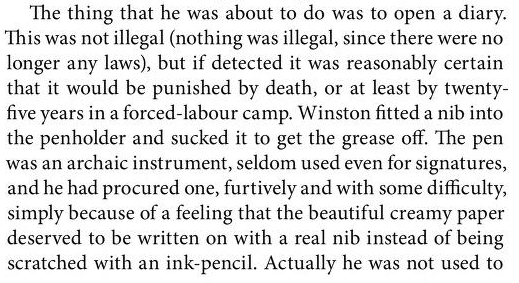 --------------------------------------------------------------------------------------------------------------------------------------B 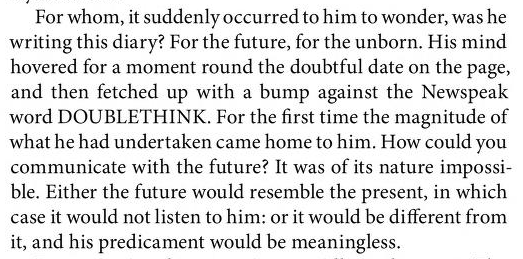 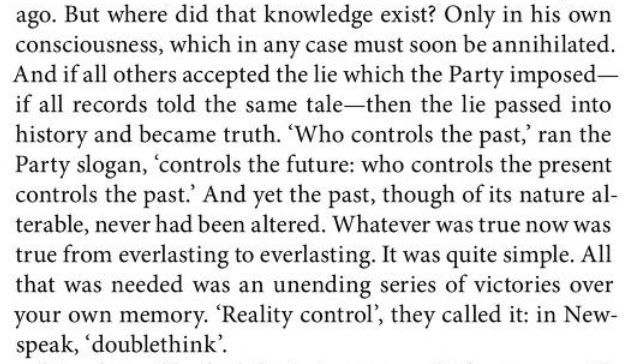 C--------------------------------------------------------------------------------------------------------------------------------------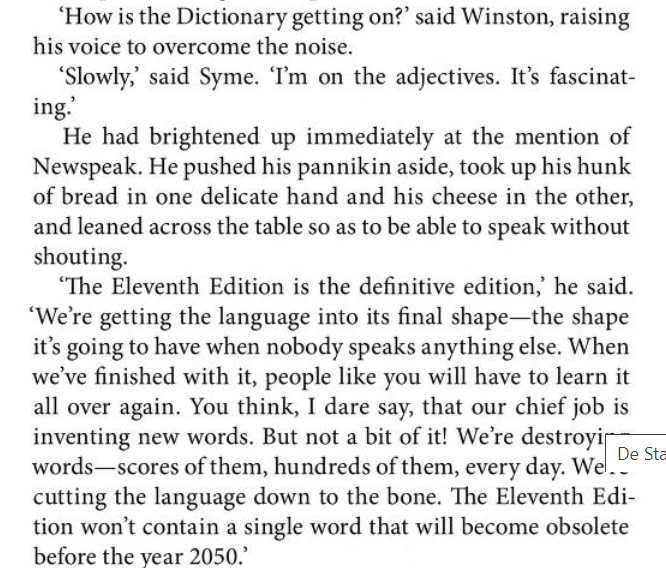 DE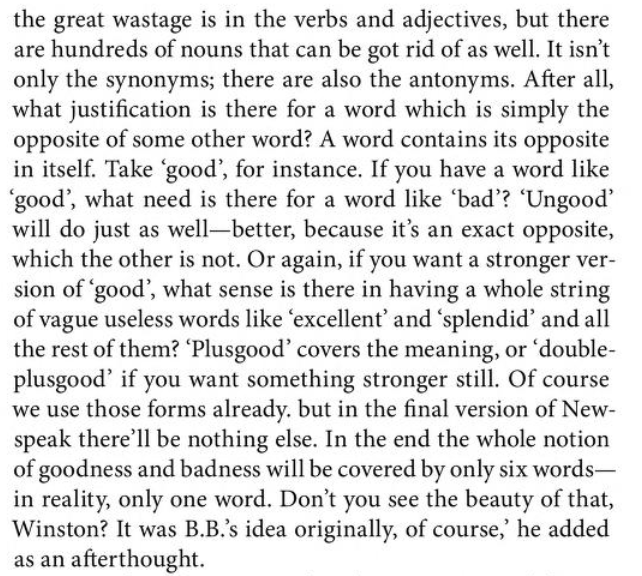 --------------------------------------------------------------------------------------------------------------------------------------F 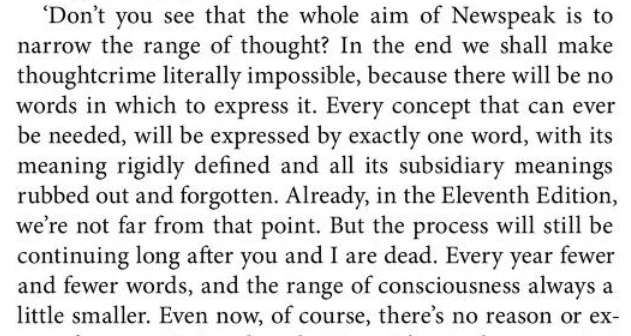 